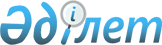 "2021-2023 жылдарға арналған аудандық бюджет туралы" Жаңақорған аудандық мәслихатының 2020 жылғы 24 желтоқсандағы № 576 шешіміне өзгерістер енгізу туралы
					
			Мерзімі біткен
			
			
		
					Қызылорда облысы Жаңақорған аудандық мәслихатының 2021 жылғы 8 қыркүйектегі № 98 шешімі. Қазақстан Республикасының Әділет министрлігінде 2021 жылғы 14 қыркүйекте № 24335 болып тіркелді. Мерзімі біткендіктен қолданыс тоқтатылды
      Жаңақорған аудандық мәслихаты ШЕШТІ:
      1. "2021-2023 жылдарға арналған аудандық бюджет туралы" Жаңақорған аудандық мәслихатының 2020 жылғы 24 желтоқсандағы № 576 (нормативтік құқықтық актілерді мемлекеттік тіркеу тізілімінде № 8024 болып тіркелген) шешіміне мынадай өзгерістер енгізілсін:
      1-тармақ жаңа редакцияда жазылсын:
      "1. 2021-2023 жылдарға арналған аудандық бюджет тиісінше 1, 2 және 3-қосымшаларға сәйкес, оның ішінде 2021 жылға мынадай көлемде бекiтiлсiн:
      1) кірістер – 20 790 019,7 мың теңге, оның ішінде:
      салықтық түсімдер – 2 403 608,0 мың теңге;
      салықтық емес түсімдер – 17 071,0 мың теңге;
      негізгі капиталды сатудан түсетін түсімдер – 59 955,0 мың теңге;
      трансферттердің түсімдері – 18 309 385,7 мың теңге;
      2) шығындар – 21 407 238,1 мың теңге;
      3) таза бюджеттік кредит беру – 216 415,0 мың теңге:
      бюджеттік кредиттер – 358 791,0 мың теңге;
      бюджеттік кредиттерді өтеу – 142 376 мың теңге;
      4) қаржы активтерімен операциялар бойынша сальдо – 0:
      қаржы активтерін сатып алу – 0;
      мемлекеттік қаржы активтерін сатудан түсетін түсімдер – 0;
      5) бюджет тапшылығы (профициті) – -833 633,4 мың теңге;
      6) бюджет тапшылығы қаржыландыру (профицитін пайдалану) – 833 633,4 мың теңге.
      қарыздар түсімі – 358 791,0 мың теңге;
      қарыздарды өтеу – 143 445,9 мың теңге;
      бюджет қаражаттарының пайдаланатын қалдықтары – 618 288,3 мың теңге.".
      Көрсетілген шешімнің 1, 4 -қосымшалары осы шешімнің 1, 2 - қосымшаларына сәйкес жаңа редакцияда жазылсын.
      2. Осы шешім 2021 жылдың 1 қаңтарынан бастап қолданысқа енгізіледі. 2021 жылға арналған аудандық бюджет 2021-2023 жылдарға арналған бюджеттік инвестициялық жобалардың тізбесі
					© 2012. Қазақстан Республикасы Әділет министрлігінің «Қазақстан Республикасының Заңнама және құқықтық ақпарат институты» ШЖҚ РМК
				
      Жаңақорған аудандық мәслихатының хатшысы

Г. Сопбеков
Жаңақорған аудандық маслихатының
2021 жылғы 8 қыркүйектегі № 98
шешіміне 1-қосымшаЖаңақорған аудандық мәслихатының
2020 жылғы 24 желтоқсандағы
№ 576 шешіміне 1-қосымша
Санаты
Санаты
Санаты
Санаты
Санаты
Сомасы, мың теңге
Сыныбы
Сыныбы
Сыныбы
Сыныбы
Сомасы, мың теңге
Кіші сыныбы 
Кіші сыныбы 
Кіші сыныбы 
Сомасы, мың теңге
Атауы
Атауы
Сомасы, мың теңге
Түсімдер
Түсімдер
20 790 019,7
1
Салықтық түсімдер
Салықтық түсімдер
2 403 608,0
01
Табыс салығы 
Табыс салығы 
804 462,0
1
Корпоративтік табыс салығы
Корпоративтік табыс салығы
60 000,0
2
Жеке табыс салығы
Жеке табыс салығы
744 462,0
03
Әлеуметтiк салық 
Әлеуметтiк салық 
648 045,0
1
Әлеуметтік салық 
Әлеуметтік салық 
648 045,0
04
Меншiкке салынатын салықтар
Меншiкке салынатын салықтар
922 018,0
1
Мүлiкке салынатын салықтар 
Мүлiкке салынатын салықтар 
921 702,0
5
Бірыңғай жер салығы 
Бірыңғай жер салығы 
316,0
05
Тауарларға, жұмыстарға және қызметтерге салынатын iшкi салықтар 
Тауарларға, жұмыстарға және қызметтерге салынатын iшкi салықтар 
22 395,0
2
Акциздер 
Акциздер 
6 977,0
3
Табиғи және басқа да ресурстарды пайдаланғаны үшiн түсетiн түсiмдер
Табиғи және басқа да ресурстарды пайдаланғаны үшiн түсетiн түсiмдер
8 005,0
4
Кәсiпкерлiк және кәсiби қызметтi жүргiзгенi үшiн алынатын алымдар
Кәсiпкерлiк және кәсiби қызметтi жүргiзгенi үшiн алынатын алымдар
7 413,0
08 
Заңдық маңызы бар әрекеттерді жасағаны және (немесе) оған уәкілеттігі бар мемлекеттік органдар немесе лауазымды адамдар құжаттар бергені үшін алынатын міндетті төлемдер
Заңдық маңызы бар әрекеттерді жасағаны және (немесе) оған уәкілеттігі бар мемлекеттік органдар немесе лауазымды адамдар құжаттар бергені үшін алынатын міндетті төлемдер
6 688,0
1
Мемлекеттік баж
Мемлекеттік баж
6 688,0
2
Салықтық емес түсiмдер
Салықтық емес түсiмдер
17 071,0
01
Мемлекеттік меншіктен түсетін кірістер
Мемлекеттік меншіктен түсетін кірістер
17 071,0
5
Мемлекет меншігіндегі мүлікті жалға беруден түсетін кірістер
Мемлекет меншігіндегі мүлікті жалға беруден түсетін кірістер
1 000,0
7
Мемлекеттік бюджеттен берілген кредиттер бойынша сыйақылар
Мемлекеттік бюджеттен берілген кредиттер бойынша сыйақылар
10 135,0
06
Басқа да салықтық емес түсiмдер 
Басқа да салықтық емес түсiмдер 
5 936,0
1
Басқа да салықтық емес түсiмдер 
Басқа да салықтық емес түсiмдер 
5 936,0
3
Негізгі капиталды сатудан түсетін түсімдер
Негізгі капиталды сатудан түсетін түсімдер
59 955,0
01
Мемлекеттік мекемелерге бекітілген мемлекеттік мүлікті сату
Мемлекеттік мекемелерге бекітілген мемлекеттік мүлікті сату
3 059,0
1
Мемлекеттік мекемелерге бекітілген мемлекеттік мүлікті сату
Мемлекеттік мекемелерге бекітілген мемлекеттік мүлікті сату
3 059,0
03
Жердi және материалдық емес активтердi сату
Жердi және материалдық емес активтердi сату
56 896,0
1
Жерді сату
Жерді сату
55 970,0
2
Материалдық емес активтерді сату
Материалдық емес активтерді сату
926,0
Трансферттердің түсімдері
Трансферттердің түсімдері
18 309 385,7
01
Төмен тұрған мемлекеттiк басқару органдарынан трансферттер 
Төмен тұрған мемлекеттiк басқару органдарынан трансферттер 
59 150,4
3
Аудандық маңызы бар қалалардың, ауылдардың, кенттердің, ауылдық округтердің бюджеттерінен трансферттер
Аудандық маңызы бар қалалардың, ауылдардың, кенттердің, ауылдық округтердің бюджеттерінен трансферттер
59 150,4
02
Мемлекеттiк басқарудың жоғары тұрған органдарынан түсетiн трансферттер
Мемлекеттiк басқарудың жоғары тұрған органдарынан түсетiн трансферттер
18 250 235,3
2
Облыстық бюджеттен түсетiн трансферттер
Облыстық бюджеттен түсетiн трансферттер
18 250 235,3
Функционалдық топ
Функционалдық топ
Функционалдық топ
Функционалдық топ
Функционалдық топ
Сомасы, мың теңге
Функционалдық кіші топ
Функционалдық кіші топ
Функционалдық кіші топ
Функционалдық кіші топ
Сомасы, мың теңге
Бюджеттік бағдарламалардың әкімшісі
Бюджеттік бағдарламалардың әкімшісі
Бюджеттік бағдарламалардың әкімшісі
Сомасы, мың теңге
Бағдарлама
Бағдарлама
Сомасы, мың теңге
Атауы
Сомасы, мың теңге
Шығындар
21 407 238,1
01
Жалпы сипаттағы мемлекеттiк қызметтер 
1 825 489,8
1
Мемлекеттiк басқарудың жалпы функцияларын орындайтын өкiлдi, атқарушы және басқа органдар
193 612,5
112
Аудан (облыстық маңызы бар қала) мәслихатының аппараты
33 931,0
001
Аудан (облыстық маңызы бар қала) мәслихатының қызметін қамтамасыз ету жөніндегі қызметтер
32 066,0
003
Мемлекеттік органның күрделі шығыстары
1 865,0
122
Аудан (облыстық маңызы бар қала) әкімінің аппараты
159 681,5
001
Аудан (облыстық маңызы бар қала) әкімінің қызметін қамтамасыз ету жөніндегі қызметтер
145 236,5
003
Мемлекеттік органның күрделі шығыстары
14 445,0
2
Қаржылық қызмет
1 436 444,9
452
Ауданның (облыстық маңызы бар қаланың) қаржы бөлімі
1 374 426,5
001
Ауданның (облыстық маңызы бар қаланың) бюджетін орындау және коммуналдық меншігін басқару саласындағы мемлекеттік саясатты іске асыру жөніндегі қызметтер
59 434,0
010
Жекешелендіру, коммуналдық меншікті басқару, жекешелендіруден кейінгі қызмет және осыған байланысты дауларды реттеу
1 330,0
113
Төменгі тұрған бюджеттерге берілетін нысаналы ағымдағы трансферттер
1 313 662,5
805
Ауданның (облыстық маңызы бар қаланың) мемлекеттік сатып алу бөлімі
62 018,4
001
Жергілікті деңгейде мемлекеттік сатып алу саласындағы мемлекеттік саясатты іске асыру жөніндегі қызметтер
22 118,4
003
Мемлекеттік органның күрделі шығыстары
39 900,0
5
Жоспарлау және статистикалық қызмет
41 293,0
453
Ауданның (облыстық маңызы бар қаланың) экономика және бюджеттік жоспарлау бөлімі
41 293,0
001
Экономикалық саясатты, мемлекеттік жоспарлау жүйесін қалыптастыру және дамыту саласындағы мемлекеттік саясатты іске асыру жөніндегі қызметтер
41 293,0
9
Жалпы сипаттағы өзге де мемлекеттiк қызметтер
154 139,4
458
Ауданның (облыстық маңызы бар қаланың) тұрғын үй-коммуналдық шаруашылығы, жолаушылар көлігі және автомобиль жолдары бөлімі
39 708,0
001
Жергілікті деңгейде тұрғын үй-коммуналдық шаруашылығы, жолаушылар көлігі және автомобиль жолдары саласындағы мемлекеттік саясатты іске асыру жөніндегі қызметтер
30 818,0
013
Мемлекеттік органның күрделі шығыстары
8 890,0
466
Ауданның (облыстық маңызы бар қаланың) сәулет, қала құрылысы және құрылыс бөлімі
35 725,2
040
Мемлекеттік органдардың объектілерін дамыту
35 725,2
493
Ауданың (облыстық маңызы бар қаланың) кәсіпкерлік, өнеркәсіп және туризм бөлімі
17 810,0
001
Жергілікті деңгейде кәсіпкерлікті, өнеркәсіпті және туризмді дамыту саласындағы мемлекеттік саясатты іске асыру жөніндегі қызметтер
17 810,0
801
Ауданның (облыстық маңызы бар қаланың) жұмыспен қамту, әлеуметтік бағдарламалар және азаматтық хал актілерін тіркеу бөлімі 
60 896,2
001
Жергілікті деңгейде жұмыспен қамту, әлеуметтік бағдарламалар және азаматтық хал актілерін тіркеу саласындағы мемлекеттік саясатты іске асыру жөніндегі қызметтер
58 737,2
032
Ведомстволық бағыныстағы мемлекеттік мекемелер мен ұйымдардың күрделі шығыстары
2 159,0
02
Қорғаныс
9 294,0
1
Әскери мұқтаждар
4 679,0
122
Аудан (облыстық маңызы бар қала) әкімінің аппараты
4 679,0
005
Жалпыға бірдей әскери міндетті атқару шеңберіндегі іс-шаралар
4 679,0
2
Төтенше жағдайлар жөнiндегi жұмыстарды ұйымдастыру
4 615,0
122
Аудан (облыстық маңызы бар қала) әкімінің аппараты
4 615,0
006
Аудан (облыстық маңызы бар қала) ауқымындағы төтенше жағдайлардың алдын алу және оларды жою
1 404,0
007
Аудандық (қалалық) ауқымдағы дала өрттерінің, сондай-ақ мемлекеттік өртке қарсы қызмет органдары құрылмаған елдi мекендерде өрттердің алдын алу және оларды сөндіру жөніндегі іс-шаралар
3 211,0
03
Қоғамдық тәртіп, қауіпсіздік, құқықтық, сот, қылмыстық-атқару қызметі
16 949,8
9
Қоғамдық тәртіп және қауіпсіздік саласындағы басқа да қызметтер
16 949,8
458
Ауданның (облыстық маңызы бар қаланың) тұрғын үй-коммуналдық шаруашылығы, жолаушылар көлігі және автомобиль жолдары бөлімі
16 949,8
021
Елдi мекендерде жол қозғалысы қауiпсiздiгін қамтамасыз ету
16 949,8
06
Әлеуметтiк көмек және әлеуметтiк қамсыздандыру
2 109 943,9
1
Әлеуметтiк қамсыздандыру
736 077,0
801
Ауданның (облыстық маңызы бар қаланың) жұмыспен қамту, әлеуметтік бағдарламалар және азаматтық хал актілерін тіркеу бөлімі 
736 077,0
010
Мемлекеттік атаулы әлеуметтік көмек
736 077,0
2
Әлеуметтiк көмек
1 317 878,1
801
Ауданның (облыстық маңызы бар қаланың) жұмыспен қамту, әлеуметтік бағдарламалар және азаматтық хал актілерін тіркеу бөлімі 
1 317 878,1
004
Жұмыспен қамту бағдарламасы
831 632,0
006
Ауылдық жерлерде тұратын денсаулық сақтау, білім беру, әлеуметтік қамтамасыз ету, мәдениет, спорт және ветеринар мамандарына отын сатып алуға Қазақстан Республикасының заңнамасына сәйкес әлеуметтік көмек көрсету
58 638,0
007
Тұрғын үйге көмек көрсету
5 560,0
008
1999 жылдың 26 шілдесінде "Отан", "Даңқ" ордендерімен марапатталған, "Халық Қаһарманы" атағын және республиканың құрметті атақтарын алған азаматтарды әлеуметтік қолдау
67,0
009
Үйден тәрбиеленіп оқытылатын мүгедек балаларды материалдық қамтамасыз ету
8 899,0
011
Жергілікті өкілетті органдардың шешімі бойынша мұқтаж азаматтардың жекелеген топтарына әлеуметтік көмек
117 287,0
014
Мұқтаж азаматтарға үйде әлеуметтiк көмек көрсету
23 628,0
017
Оңалтудың жеке бағдарламасына сәйкес мұқтаж мүгедектердi мiндеттi гигиеналық құралдармен қамтамасыз ету, қозғалуға қиындығы бар бірінші топтағы мүгедектерге жеке көмекшінің және есту бойынша мүгедектерге қолмен көрсететiн тіл маманының қызметтерін ұсыну 
192 666,1
023
Жұмыспен қамту орталықтарының қызметін қамтамасыз ету
79 501,0
9
Әлеуметтiк көмек және әлеуметтiк қамтамасыз ету салаларындағы өзге де қызметтер
55 988,8
801
Ауданның (облыстық маңызы бар қаланың) жұмыспен қамту, әлеуметтік бағдарламалар және азаматтық хал актілерін тіркеу бөлімі 
55 988,8
018
Жәрдемақыларды және басқа да әлеуметтік төлемдерді есептеу, төлеу мен жеткізу бойынша қызметтерге ақы төлеу
4 040,8
020
Үкіметтік емес ұйымдарда мемлекеттік әлеуметтік тапсырысты орналастыру
9 601,0
050
Қазақстан Республикасында мүгедектердің құқықтарын қамтамасыз етуге және өмір сүру сапасын жақсарту
42 347,0
07
Тұрғын үй-коммуналдық шаруашылық
1 120 437,8
1
Тұрғын үй шаруашылығы
242 775,0
458
Ауданның (облыстық маңызы бар қаланың) тұрғын үй-коммуналдық шаруашылығы, жолаушылар көлігі және автомобиль жолдары бөлімі
335,0
049
Көп пәтерлі тұрғын үйлерде энергетикалық аудит жүргізу
335,0
466
Ауданның (облыстық маңызы бар қаланың) сәулет, қала құрылысы және құрылыс бөлімі
242 440,0
004
Инженерлік-коммуникациялық инфрақұрылымды жобалау, дамыту және (немесе) жайластыру
57 640,0
098
Коммуналдық тұрғын үй қорының тұрғын үйлерін сатып алу
184 800,0
2
Коммуналдық шаруашылық
874 662,8
458
Ауданның (облыстық маңызы бар қаланың) тұрғын үй-коммуналдық шаруашылығы, жолаушылар көлігі және автомобиль жолдары бөлімі
66 328,8
027
Ауданның (облыстық маңызы бар қаланың) коммуналдық меншігіндегі газ жүйелерін қолдануды ұйымдастыру
50 866,8
029
Сумен жабдықтау және су бұру жүйелерін дамыту
15 462,0
466
Ауданның (облыстық маңызы бар қаланың) сәулет, қала құрылысы және құрылыс бөлімі
808 334,0
058
Елді мекендердегі сумен жабдықтау және су бұру жүйелерін дамыту
808 334,0
3
Елді-мекендерді көркейту
3 000,0
458
Ауданның (облыстық маңызы бар қаланың) тұрғын үй-коммуналдық шаруашылығы, жолаушылар көлігі және автомобиль жолдары бөлімі
3 000,0
018
Елдi мекендердi абаттандыру және көгалдандыру
3 000,0
08
Мәдениет, спорт, туризм және ақпараттық кеңістiк
486 269,1
1
Мәдениет саласындағы қызмет
105 586,0
455
Ауданның (облыстық маңызы бар қаланың) мәдениет және тілдерді дамыту бөлімі
105 586,0
003
Мәдени-демалыс жұмысын қолдау
105 586,0
2
Спорт 
133 909,0
465
Ауданның (облыстық маңызы бар қаланың) дене шынықтыру және спорт бөлімі
133 909,0
001
Жергілікті деңгейде дене шынықтыру және спорт саласындағы мемлекеттік саясатты іске асыру жөніндегі қызметтер
24 616,0
004
Мемлекеттік органның күрделі шығыстары
860,0
005
Ұлттық және бұқаралық спорт түрлерін дамыту
74 348,0
006
Аудандық (облыстық маңызы бар қалалық) деңгейде спорттық жарыстар өткiзу
6 637,0
007
Әртүрлi спорт түрлерi бойынша аудан (облыстық маңызы бар қала) құрама командаларының мүшелерiн дайындау және олардың облыстық спорт жарыстарына қатысуы
27 448,0
3
Ақпараттық кеңістік
177 074,0
455
Ауданның (облыстық маңызы бар қаланың) мәдениет және тілдерді дамыту бөлімі
172 298,0
006
Аудандық (қалалық) кiтапханалардың жұмыс iстеуi
171 168,0
007
Мемлекеттiк тiлдi және Қазақстан халқының басқа да тiлдерін дамыту
1 130,0
456
Ауданның (облыстық маңызы бар қаланың) ішкі саясат бөлімі
4 776,0
002
Мемлекеттік ақпараттық саясат жүргізу жөніндегі қызметтер
4 776,0
9
Мәдениет, спорт, туризм және ақпараттық кеңiстiктi ұйымдастыру жөнiндегi өзге де қызметтер
69 700,1
455
Ауданның (облыстық маңызы бар қаланың) мәдениет және тілдерді дамыту бөлімі
32 586,3
001
Жергілікті деңгейде тілдерді және мәдениетті дамыту саласындағы мемлекеттік саясатты іске асыру жөніндегі қызметтер
24 746,0
010 
Мемлекеттік органның күрделі шығыстары
119,0
032
Ведомстволық бағыныстағы мемлекеттік мекемелер мен ұйымдардың күрделі шығыстары
7 721,3
456
Ауданның (облыстық маңызы бар қаланың) ішкі саясат бөлімі
37 113,8
001
Жергілікті деңгейде ақпарат, мемлекеттілікті нығайту және азаматтардың әлеуметтік сенімділігін қалыптастыру саласында мемлекеттік саясатты іске асыру жөніндегі қызметтер
22 919,0
003
Жастар саясаты саласында іс-шараларды іске асыру
11 468,0
006
Мемлекеттік органның күрделі шығыстары
2 726,8
09
Отын-энергетика кешенi және жер қойнауын пайдалану
37 798,0
9
Отын-энергетика кешені және жер қойнауын пайдалану саласындағы өзге де қызметтер
37 798,0
458
Ауданның (облыстық маңызы бар қаланың) тұрғын үй-коммуналдық шаруашылығы, жолаушылар көлігі және автомобиль жолдары бөлімі
37 798,0
036
Газ тасымалдау жүйесін дамыту 
37 798,0
10
Ауыл, су, орман, балық шаруашылығы, ерекше қорғалатын табиғи аумақтар, қоршаған ортаны және жануарлар дүниесін қорғау, жер қатынастары
123 452,0
1
Ауыл шаруашылығы
32 302,0
462
Ауданның (облыстық маңызы бар қаланың) ауыл шаруашылығы бөлімі
32 302,0
001
Жергілікте деңгейде ауыл шаруашылығы саласындағы мемлекеттік саясатты іске асыру жөніндегі қызметтер
32 302,0
6
Жер қатынастары
23 752,0
463
Ауданның (облыстық маңызы бар қаланың) жер қатынастары бөлімі
23 752,0
001
Аудан (облыстық маңызы бар қала) аумағында жер қатынастарын реттеу саласындағы мемлекеттік саясатты іске асыру жөніндегі қызметтер
18 973,0
003
Елдi мекендердi жер-шаруашылық орналастыру
3 390,0
006
Аудандардың, облыстық маңызы бар, аудандық маңызы бар қалалардың, кенттердiң, ауылдардың, ауылдық округтердiң шекарасын белгiлеу кезiнде жүргiзiлетiн жерге орналастыру
1 389,0
9
Ауыл, су, орман, балық шаруашылығы, қоршаған ортаны қорғау және жер қатынастары саласындағы басқа да қызметтер
67 398,0
462
Ауданның (облыстық маңызы бар қаланың) ауыл шаруашылығы бөлімі
67 398,0
099
Мамандарға әлеуметтік қолдау көрсету жөніндегі шараларды іске асыру
67 398,0
11
Өнеркәсіп, сәулет, қала құрылысы және құрылыс қызметі
56 764,4
2
Сәулет, қала құрылысы және құрылыс қызметі
56 764,4
466
Ауданның (облыстық маңызы бар қаланың) сәулет, қала құрылысы және құрылыс бөлімі
56 764,4
001
Құрылыс, облыс қалаларының, аудандарының және елді мекендерінің сәулеттік бейнесін жақсарту саласындағы мемлекеттік саясатты іске асыру және ауданның (облыстық маңызы бар қаланың) аумағын оңтайла және тиімді қала құрылыстық игеруді қамтамасыз ету жөніндегі қызметтер
31 861,0
013
Аудан аумағында қала құрылысын дамытудың кешенді схемаларын, аудандық (облыстық) маңызы бар қалалардың, кенттердің және өзге де ауылдық елді мекендердің бас жоспарларын әзірлеу
24 903,4
12
Көлiк және коммуникация
202 348,3
1
Автомобиль көлiгi
179 816,3
458
Ауданның (облыстық маңызы бар қаланың) тұрғын үй-коммуналдық шаруашылығы, жолаушылар көлігі және автомобиль жолдары бөлімі
179 816,3
022
Көлік инфрақұрылымын дамыту
44 988,0
023
Автомобиль жолдарының жұмыс істеуін қамтамасыз ету
23 468,0
045
Аудандық маңызы бар автомобиль жолдарын және елді-мекендердің көшелерін күрделі және орташа жөндеу
11 393,3
051
Көлiк инфрақұрылымының басым жобаларын іске асыру
99 967,0
9
Көлiк және коммуникациялар саласындағы өзге де қызметтер
22 532,0
458
Ауданның (облыстық маңызы бар қаланың) тұрғын үй-коммуналдық шаруашылығы, жолаушылар көлігі және автомобиль жолдары бөлімі
22 532,0
037
Әлеуметтік маңызы бар қалалық (ауылдық), қала маңындағы және ауданішілік қатынастар бойынша жолаушылар тасымалдарын субсидиялау
22 532,0
13
Басқалар
440 702,7
3
Кәсiпкерлiк қызметтi қолдау және бәсекелестікті қорғау
92 215,5
458
Ауданның (облыстық маңызы бар қаланың) тұрғын үй-коммуналдық шаруашылығы, жолаушылар көлігі және автомобиль жолдары бөлімі
92 215,5
055
"Бизнестің жол картасы - 2025" бизнесті қолдау мен дамытудың мемлекеттік бағдарламасы шеңберінде индустриялық инфрақұрылымды дамыту
92 215,5
9
Басқалар 
348 487,2
452
Ауданның (облыстық маңызы бар қаланың) қаржы бөлімі
30 308,7
012
Ауданның (облыстық маңызы бар қаланың) жергілікті атқарушы органының резерві 
30 308,7
458
Ауданның (облыстық маңызы бар қаланың) тұрғын үй-коммуналдық шаруашылығы, жолаушылар көлігі және автомобиль жолдары бөлімі
301 789,5
040
Өңірлерді дамытудың 2025 жылға дейінгі бағдарламасы шеңберінде өңірлерді экономикалық дамытуға жәрдемдесу бойынша шараларды іске асыру
6 300,0
064
"Ауыл-Ел бесігі" жобасы шеңберінде ауылдық елді мекендердегі әлеуметтік және инженерлік инфрақұрылымдарды дамыту
295 489,5
466
Ауданның (облыстық маңызы бар қаланың) сәулет, қала құрылысы және құрылыс бөлімі
16 389,0
077
Өңірлерді дамытудың 2025 жылға дейінгі мемлекеттік бағдарламасы шеңберінде инженерлік инфрақұрылымды дамыту
16 389,0
14
Борышқа қызмет көрсету
69 122,0
1
Борышқа қызмет көрсету
69 122,0
452
Ауданның (облыстық маңызы бар қаланың) қаржы бөлімі
69 122,0
013
Жергілікті атқарушы органдардың облыстық бюджеттен қарыздар бойынша сыйақылар мен өзге де төлемдерді төлеу бойынша борышына қызмет көрсету
69 122,0
15
Трансферттер
14 908 666,3
1
Трансферттер
14 908 666,3
452
Ауданның (облыстық маңызы бар қаланың) қаржы бөлімі
14 908 666,3
006
Пайдаланылмаған (толық пайдаланылмаған) нысаналы трансферттерді қайтару
67 964,3
024
Заңнаманы өзгертуге байланысты жоғары тұрған бюджеттің шығындарын өтеуге төменгі тұрған бюджеттен ағымдағы нысаналы трансферттер
13 564 040,0
038
Субвенциялар
1 276 662,0
3.Таза бюджеттік кредит беру
216 415,0
Бюджеттік кредиттер
358 791,0
10
Ауыл, су, орман, балық шаруашылығы, ерекше қорғалатын табиғи аумақтар, қоршаған ортаны және жануарлар дүниесiн қорғау, жер қатынастары
358 791,0
9
Ауыл шаруашылығы
358 791,0
462
Ауданның (облыстық маңызы бар қаланың) ауыл шаруашылығы бөлімі
358 791,0
008
Мамандарды әлеуметтік қолдау шараларын іске асыру үшін бюджеттік кредиттер
358 791,0
5
Бюджеттiк кредиттердi өтеу
142 376,0
01
Бюджеттiк кредиттердi өтеу
142 376,0
1
Мемлекеттiк бюджеттен берiлген бюджеттiк кредиттердi өтеу
142 376,0
13
Жеке тұлғаларға жергiлiктi бюджеттен берiлген бюджеттiк кредиттердi өтеу
142 376,0
4. Қаржы активтерімен операциялар бойынша сальдо
0
Қаржы актитверін сатып алу
0
5. Бюджет тапшылығы (профициті) 
-833 633,4
6. Бюджет тапшылығын қаржыландыру (профицитті пайдалану) 
833 633,4
7
Қарыздар түсiмi
358 791,0
01
Мемлекеттiк iшкi қарыздар
358 791,0
2
Қарыз алу келiсiм-шарттары
358 791,0
03
Ауданның (облыстық маңызы бар қаланың) жергiлiктi атқарушы органы алатын қарыздар
358 791,0
16
Қарыздарды өтеу
143 445,9
1
Қарыздарды өтеу
143 445,9
452
Ауданның (облыстық маңызы бар қаланың) қаржы бөлiмi
143 445,9
008
Жергiлiктi атқарушы органның жоғары тұрған бюджет алдындағы борышын өтеу
142 376,0
021
Жергілікті бюджеттен бөлінген пайдаланылмаған бюджеттік кредиттерді қайтару
1 069,9
8
Бюджет қаражаттарының пайдаланылатын қалдықтары
618 288,3
01
Бюджет қаражаты қалдықтары
618 288,3
1
Бюджет қаражатының бос қалдықтары
618 385,6
01
Бюджет қаражатының бос қалдықтары
618 385,6
2
Есепті кезең соңындағы бюджет қаражатының қалдықтары
97,3
01
Есепті кезеңның соңындағы бюджет қаражатының қалдықтары
97,3Жаңақорған аудандық маслихатының
2021 жылғы 8 қыркүйектегі № 98
шешіміне 2-қосымшаЖаңақорған аудандық мәслихатының
2020 жылғы 24 желтоқсандағы № 576
шешіміне 4-қосымша
Функционалдық топ
Функционалдық топ
Функционалдық топ
Функционалдық топ
2021 жыл
2022 жыл
2023 жыл
Бюджеттiк бағдарламалардың әкiмшiсi
Бюджеттiк бағдарламалардың әкiмшiсi
Бюджеттiк бағдарламалардың әкiмшiсi
2021 жыл
2022 жыл
2023 жыл
Бағдарлама
Бағдарлама
2021 жыл
2022 жыл
2023 жыл
Атауы
2021 жыл
2022 жыл
2023 жыл
Барлығы
1 404 021,2
0
0
01
Жалпы сипаттағы мемлекеттiк қызметтер 
35 725,2
466
Ауданның (облыстық маңызы бар қаланың) сәулет, қала құрылысы және құрылыс бөлімі
35 725,2
040
Мемлекеттік органдардың объектілерін дамыту
35 725,2
Келінтөбе ауылдық округі әкімі аппаратының әкімшілік ғимаратын салу
32 491,9
Сунақата ауылдық округі әкімі аппаратының әкімшілік ғимаратының құрылысына жоба-сметалық құжаттарын әзірлеу
2 687,0
Сунақата ауылдық округі әкімі аппаратының әкімшілік ғимаратының құрылысы жобасының жоба-сметалық құжаттамасын мемлекеттік сараптамадан өткізу
546,3
07
Тұрғын үй-коммуналдық шаруашылық
881 416,0
466
Ауданның (облыстық маңызы бар қаланың) сәулет, қала құрылысы және құрылыс бөлімі
57 640,0
004
Инженерлік-коммуникациялық инфрақұрылымды жобалау, дамыту және (немесе) жайластыру
57 640,0
Бесарық елді мекенінде жаңадан ашылған учаскелерге инженерлік коммуникациялық инфрақұрылым құрылысы. Электрмен қамту
57 640,0
458
Ауданның (облыстық маңызы бар қаланың) тұрғын үй-коммуналдық шаруашылығы, жолаушылар көлігі және автомобиль жолдары бөлімі
14 942,0
029
Сумен жабдықтау және су бұру жүйелерін дамыту
14 942,0
Сунақата, Еңбек, Екпінді, Төменарық елді мекендері ішіндегі ауыз сумен қамтамасыз ету жүйелерді дамытуға арналғанжобалау-сметалық құжаттамаларды сараптамадан өткізу
183,0
Сүттіқұдық елді мекені ішіндегі ауыз сумен қамтамасыз ету жүйені дамытуға арналғанжобалау-сметалық құжаттаманы әзірлеу
4 743,0
Сүттіқұдық елді мекені ішіндегі ауыз сумен қамтамасыз ету жүйені дамытуға арналғанжобалау-сметалық құжаттаманы мемлекеттік сараптамадан өткізу 
1 007,5
Қожамберді елді мекені ішіндегі ауыз сумен қамтамасыз ету жүйені дамытуға арналған жобалау-сметалық құжаттаманы әзірлеу
4 217,0
Қожамберді елді мекені ішіндегі ауыз сумен қамтамасыз ету жүйені дамытуға арналған жобалау-сметалық құжаттаманы мемлекеттік сараптамадан өткізу
899,8
Жайылма елді мекені ішіндегі ауыз сумен қамтамасыз ету жүйені дамытуға арналған жобалау-сметалық құжаттаманы әзірлеу
3 207,1
Жайылма елді мекені ішіндегі ауыз сумен қамтамасыз ету жүйені дамытуға арналған жобалау-сметалық құжаттаманы мемлекеттік сараптамадан өткізу
684,6
466
Ауданның (облыстық маңызы бар қаланың) сәулет, қала құрылысы және құрылыс бөлімі
808 834,0
058
Елді мекендердегі сумен жабдықтау және су бұру жүйелерін дамыту
808 834,0
Қызылорда облысы, Жаңақорған ауданы, Сунақата ауылдық округі Еңбек елді мекеніндегі сумен жабдықтау желісін қайта құру және кеңейту
265 316,0
Қызылорда облысы, Жаңақорған ауданы, Төменарық елді мекеніндегі сумен жабдықтау желісін қайта құру және кеңейту
412 097,0
Қызылорда облысы, Жаңақорған ауданы, Екпінді елді мекеніндегі сумен жабдықтау желісін қайта құру және кеңейту
130 921,0
09
Отын-энергетика кешенi және жер қойнауын пайдалану
37 798,0
458
Ауданның (облыстық маңызы бар қаланың) тұрғын үй-коммуналдық шаруашылығы, жолаушылар көлігі және автомобиль жолдары бөлімі
37 798,0
036
Газ тасымалдау жүйесін дамыту 
37 798,0
"Жаңақорған ауданы Төменарық елді мекеніне дейін жоғарғы қысымды жеткізуші газ құбырын салу және Төменарық ауылішілік көшелеріне газ құбырын салу" жобасына жоба-сметалық құжаттарын әзірлеу
35 643,0
"Жаңақорған ауданы Төменарық елді мекеніне дейін жоғарғы қысымды жеткізуші газ құбырын салу және Төменарық ауылішілік көшелеріне газ құбырын салу" жобасын мемлекеттік сараптамадан өткізу
2 155,0
12
Көлiк және коммуникация
44 988,0
458
Ауданның (облыстық маңызы бар қаланың) тұрғын үй-коммуналдық шаруашылығы, жолаушылар көлігі және автомобиль жолдары бөлімі
44 988,0
022
Көлік инфрақұрылымын дамыту
44 988,0
Жаңақорған ауданындағы "Самара-Шымкент-Екпінді" аудандық маңызы бар автомобиль жолдарындағы көпірді реконструкциялау
44 988,0
13
Басқалар
404 094,0
458
Ауданның (облыстық маңызы бар қаланың) тұрғын үй-коммуналдық шаруашылығы, жолаушылар көлігі және автомобиль жолдары бөлімі
92 215,5
055
"Бизнестің жол картасы - 2020" бизнесті қолдау мен дамытудың мемлекеттік бағдарламасы шеңберінде индустриялық инфрақұрылымды дамыту
92 215,5
Жаңақорған ауданы М.Нәлібаев ауылдық округіндегі "Бақытжан" шаруа қожалығын электрмен жабдықтау
92 215,5
458
Ауданның (облыстық маңызы бар қаланың) тұрғын үй-коммуналдық шаруашылығы, жолаушылар көлігі және автомобиль жолдары бөлімі
295 489,5
064
"Ауыл-Ел бесігі" жобасы шеңберінде ауылдық елді мекендердегі әлеуметтік және инженерлік инфрақұрылымдарды дамыту
295 489,5
Қызылорда облысы Жаңақорған ауданы Жаңақоған кентінің тұрғын үйлеріне су құбырын жеткізу сервистік желісін салу 
293 150,5
Қызылорда облысы Жаңақорған ауданы Жаңақоған кентінің тұрғын үйлеріне су құбырын жеткізу сервистік желісін салу жобасын техникалық қадағалауға
2 339,0
466
Ауданның (облыстық маңызы бар қаланың) сәулет, қала құрылысы және құрылыс бөлімі
16 389,0
077
Өңірлерді дамытудың 2025 жылға дейінгі мемлекеттік бағдарламасы шеңберінде өңірлерді экономикалық дамытуға жәрдемдесу бойынша шараларды іске асыру
16 389,0
Науалық суару желісін салуға арналған жобалау-сметалық құжаттаманы әзірлеу
13 618,0
Науалық суару желісін салуға арналған жобалау-сметалық құжаттаманы ведомстводан тыс сараптамадан өткізу
2 771,0